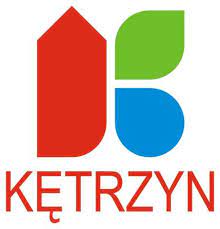 INFORMACJA O PRZETWARZANIU DANYCH OSOBOWYCHWypełniając obowiązek informacyjny wynikający z art. 13 Rozporządzenia parlamentu Europejskiego i Rady (UE) 2016/679 z dnia 27 kwietnia 2016 r. w sprawie ochrony osób fizycznych w związku z przetwarzaniem danych osobowych i w sprawie swobodnego przepływu takich danych oraz uchylenia dyrektywy 95/46/we (dalej RODO), informujemy, że:Administratorem Twoich danych osobowych jest Burmistrz Miasta Kętrzyn z siedzibą ul. Wojska Polskiego 11, 11-400 Kętrzyn, email: sekretariat@miastoketrzyn.pl Administrator wyznaczył Inspektora Ochrony Danych Osobowych, z którym można skontaktować się pod numerem telefonu 86 752 05 76 lub adresem e-mail j.smialek@miastoketrzyn.pl w sprawach związanych  bezpośrednio z przetwarzaniem Twoich danych osobowych.Twoje dane osobowe przetwarzane są w celu realizacji wyboru radnych do Młodzieżowej Rady Miasta na podstawie uchwały Nr XXXVI/270/2021 z dnia 29 kwietnia 2021 r. zgodnie art. 6 ust. 1 lit. c, e) RODO - obowiązkiem prawnym ciążący na Administratorze oraz wykonania zadania realizowanego w interesie publicznym.Podanie danych osobowych jest dobrowolne, lecz niezbędne do ubiegania się o mandat radnego Młodzieżowej Rady Miasta.W związku z przetwarzaniem danych w celach, o których mowa w pkt 3, odbiorcami mogą być użytkownicy portali społecznościowych, stron internetowych Miasta Kętrzyn oraz podmioty wykonujące zadania publiczne lub działające na zlecenie organów władzy publicznej.Twoje dane osobowe będą przechowywane przez okres kadencji MRM, lecz nie krócej niż czas wskazany w przepisach o archiwizacji.W  związku z przetwarzaniem przez Administratora danych osobowych masz prawo do:dostępu do treści swoich danych, w tym prawo do uzyskania kopii tych danych, na podstawie art.15 RODOżądania ich sprostowania w przypadku gdy dane są nieprawidłowe lub niekompletne, na podstawie art.16 RODOusunięcia (tzw. prawo do bycia zapomnianym) na podstawie art.17 RODOograniczenia przetwarzania danych, na podstawie art.18 RODO prawo przenoszenia tylko w stosunku do danych przetwarzanych na podstawie zgody, na podstawie art.20 RODOwniesienia sprzeciwu wobec przetwarzania danych, na podstawie art.21 RODOwniesienia skargi do organu nadzorczego Prezesa Urzędu Ochrony Danych Osobowych, gdy uznasz, iż przetwarzanie Twoich danych  osobowych w Urzędzie Miasta Kętrzyn narusza przepisy RODO.Twoje dane osobowe nie będą przetwarzane w sposób zautomatyzowany i nie będą profilowane.……………………………………………………………….……Data i czytelny podpis kandydata do MRM/członka  Komisji Wyborczej w wyborach do MRM……………………………………………………………………..Data i czytelny podpis rodzica/opiekuna prawnego (w  przypadku osoby niepełnoletniej)